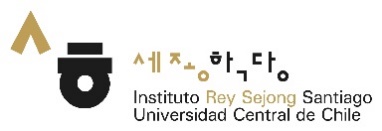 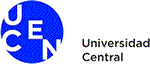 Formulario de ParticipaciónConcurso de Oratoria en Coreano 2020Instituto Rey Sejong SantiagoInformación General Información General Nombre completo: Nombre completo: Rut: Fecha de nacimiento: Nacionalidad: Email: Teléfono fijo: Celular: Dirección Completa: Dirección Completa: Curso o programa y fecha en que lo realizó:Curso o programa y fecha en que lo realizó:OratoriaOratoriaTema escogido: Tema escogido: Título (en coreano): Título (en coreano): Descripción del tema (en español, entre 50 y 100 palabras): Descripción del tema (en español, entre 50 y 100 palabras): 